2015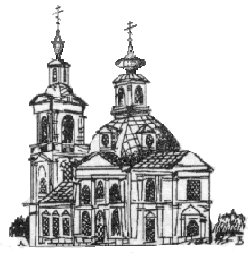 РАСПИСАНИЕ БОГОСЛУЖЕНИЙ ХРАМАКАЗАНСКОЙ ИКОНЫ БОЖИЕЙ МАТЕРИЯНВАРЬ        в Пучково Мч. Вонифатия. Прп. Илии Муромца, Печерского31 дек. ср. – 17.00 – Вечерня, утреня                           авт.: 40 км - 16.35; м-н «В» - 16.45 1 чт.  –   9.00 – Литургия. Новогодний молебен       авт.: 40 км - 8.15; м-н «В» - 8.25Предпразднство Рождества Христова.Прав. Иоанна Кронштадтского. Сщмч. Игнатия Богоносца. Свт. Даниила Сербского 1 чт. – 17.00 – Всенощное бдение                          авт.: 40 км - 16.35; м-н «В» - 16.45 2 пт. –   9.00 – Литургия                                            авт.: 40 км - 8.15; м-н «В» - 8.25Суббота пред Рождеством Христовым.Свт. Петра Московского. Свт. Филарета Киевского. Блгв. кн. Иулиании Вяземской 3 сб. –    7.30 – Утреня. Литургия                              авт.: 40 км - 7.10; м-н «В» - 7.20Неделя пред Рождеством Христовым, Святых отец. Вмц. Анастасии Узорешительницы 3 сб. – 17.00 – Всенощное бдение                          авт.: 40 км - 16.35; м-н «В» - 16.45 4 вс. –   9.00 – Литургия                               авт.: 40 км - 7.40, 8.15; м-н «В» - 7.50, 8.25Навечерие Рождества Христова (Рождественский сочельник).Прмц. Евгении. Сщмч. Сергия (Мечева) 5 пн. – 17.00 – Вечерня. Утреня (поется «Волною морскою»). (Общая исповедь)авт.: 40 км - 16.35; м-н «В» - 16.45 6 вт. –    8.00 – Великие часы. Вечерня с Литургией св. Василия Великогоавт.: 40 км - 7.40; м-н «В» - 7.50РОЖДЕСТВО ГОСПОДА НАШЕГО ИИСУСА ХРИСТА 6 вт. – 22.00 – Школьный храм – Всенощное бдение. Литургия авт.: 40 км - 21.30; м-н «В» - 21.40 7 ср. –   9.30 – Казанский храм – Литургия   авт.: 40 км - 8.15, 8.45; м-н «В» - 8.25, 8.55Собор Пресвятой Богородицы 7 ср. – 17.00 – Вечерня, утреня (славословие)               авт.: 40 км - 16.35; м-н «В» - 16.45 8 чт. –   9.00 – Литургия                                             авт.: 40 км - 8.15; м-н «В» - 8.25Апостола, первомученика и архидиакона Стефана 8 чт. – 17.00 – Вечерня, утреня (полиелей)              авт.: 40 км - 16.35; м-н «В» - 16.45 9 пт. –   9.00 – Литургия                                            авт.: 40 км - 8.15; м-н «В» - 8.25Неделя по Рождестве Христовом.Правв. Иосифа Обручника, Давида царя и Иакова, брата Господня.Мчч. 14 000 Вифлеемских младенцев10 сб. – 17.00 – Всенощное бдение                         авт.: 40 км - 16.35; м-н «В» - 16.4511 вс. –   9.00 – Литургия                              авт.: 40 км - 7.40, 8.15; м-н «В» - 7.50, 8.25Отдание Рождества Христова. Преп. Мелании Римляныни13 вт. –   7.30 – Утреня (славословие). Литургия        авт.: 40 км - 7.10; м-н «В» - 7.20Обрезание Господне. Свт. Василия Великого. Св. Емилии13 вт. – 17.00 – Всенощное бдение                         авт.: 40 км - 16.35; м-н «В» - 16.4514 ср. –   9.00 – Литургия св. Василия Великого. Новогодний молебен авт.: 40 км - 8.15; м-н «В» - 8.25Предпразднство Богоявления. Прп. Серафима Саровского14 ср. – 17.00 – Всенощное бдение                         авт.: 40 км - 16.35; м-н «В» - 16.4515 чт. –   9.00 – Литургия                                            авт.: 40 км - 8.15; м-н «В» - 8.2516 пт. –   9.00 – Великие (царские) часы                           авт.: 40 км - 8.40; м-н «В» - 8.50Неделя пред Богоявлением. Навечерие Богоявления (Крещенский сочельник)17 сб. – 17.00 – Всенощное бдение (поется «Волною морскою») авт.: 40 км - 16.35; м-н «В» - 16.4518 вс. –   9.00 – Литургия. Великая вечерня. Великое освящение воды авт.:   40 км - 7.40, 8.15; м-н «В» - 7.50, 8.25БОГОЯВЛЕНИЕ. КРЕЩЕНИЕ ГОСПОДНЕ18 вс. – 17.00 – Всенощное бдение                         авт.: 40 км - 16.35; м-н «В» - 16.4519 пн. –    8.00 – Школьный храм – Литургия св. Василия Великого (исп. в 7.30)Великое освящение воды            авт.: 40 км - 7.15; м-н «В» - 7.25            –   9.30 – Казанский храм – Литургия св. Василия ВеликогоВеликое освящение воды   авт.: 40 км - 8.15, 8.45; м-н «В» - 8.25, 8.55Собор Иоанна Крестителя19 пн. – 17.00 – Вечерня, утреня (славословие)          авт.: 40 км - 16.35; м-н «В» - 16.4520 вт. –    9.00 – Литургия                                            авт.: 40 км - 8.15; м-н «В» - 8.25Свт. Феофана, затворника Вышенского. Свт. Григория Нисского22 чт. – 17.00 – Вечерня, утреня (полиелей)             авт.: 40 км - 16.35; м-н «В» - 16.4523 пт. –   9.00 – Литургия                                            авт.: 40 км - 8.15; м-н «В» - 8.25Суббота по Богоявлении.  Прп. Феодосия Великого24 сб. –   7.30 – Утреня. Литургия (с тифло-сурдопереводом)   авт.: 40 км - 7.10; м-н «В» - 7.20Неделя по Богоявлении. Иконы Божией Матери «Млекопитательница».Мц. Татианы и с нею в Риме пострадавших. Свт. Саввы Сербского24 сб. – 17.00 – Всенощное бдение                         авт.: 40 км - 16.35; м-н «В» - 16.4525 вс. –   9.00 – Литургия                              авт.: 40 км - 7.40, 8.15; м-н «В» - 7.50, 8.25Отдание Богоявления. Равноап. Нины, просветительницы Грузии26 пн. – 17.00 – Вечерня, утреня (полиелей)              авт.: 40 км - 16.35; м-н «В» - 16.4527 вт. –    9.00 – Литургия                                           авт.: 40 км - 8.15; м-н «В» - 8.25Прп. Антония Великого. Прп. Антония Дымского29 чт. – 17.00 – Вечерня, утреня (полиелей)            авт.: 40 км - 16.35; м-н «В» - 16.4530 пт. –   9.00 – Литургия                                           авт.: 40 км - 8.15; м-н «В» - 8.25Свтт. Афанасия и Кирилла Александрийских. Прпп. Кирилла и Марии Радонежских30 пт. – 17.00 – Вечерня, утреня (полиелей)              авт.: 40 км - 16.35; м-н «В» - 16.4531 сб. –   9.00 – Литургия                                            авт.: 40 км - 8.15; м-н «В» - 8.25Исповедь – в конце вечерних служб; воскресные дни – в 8.00; будни – в 8.30 (если две литургии, перед ранней – в 7.30, перед поздней – в 8.40)Таинство Крещения – по субботам – в 12.00 час.  и воскресеньям – в 13.00 час.     Беседа с родителями и крестными – по субботам – в 15.00 час. Маршрут автобуса:  от ул. Центральной, д. 6  —  по остановкам улиц  Центральной, Солнечной, Октябрьского просп.  —  микрорайон «В»  («Три поросенка»)  —  храм.После богослужений (включая молебен и панихиду) автобус идет по обратному маршруту.